SZABÁLYZATa Pilistúra  12 távjának szabályzata:A hosszabb távokon ( Kinizsi45 és Hunyadi55 csak 18 évet betöltött személy mehet egyedül. Kisérővel és a info@pilistura.hu-ra csatolt igazolással ezek a távok is teljesíthetők.  A Kísérőnek is rendelkeznie kell érvényes regisztrációval és teljesítenie kell a távot.A rajtolás feltétele az előzetes regisztráció és nevezés.A Pilistúra 12 távját,  a nevezésnél kiválasztott távon  kell teljesíteni, a rajtot követően ezen változtatni nem lehet!A teljesítés során az Alltrails  megadott útvonalán kell haladni, más útvonal, vagy rövidítés nem megengedett, szabályellenes és megsérti a fiar play szabályait is. Legyetek kedvesek ezeket betartani és becsülettel futni és túrázni. A 12 táv megtehető egyénileg, párban és kisebb, nagyobb  csoportban is.A sikeres teljesítés feltétele a QR-kódok megadott sorrendben történő leolvasása, valamint szintidőn belüli célba érés. Bármely technikai vagy egyéb akadályoztatás esetén azonban a teljesítést GPS track-kel is lehet igazolni.Minden kategóriában az első 10.helyezésig a terepfutásnál a szervezők bekérhetnek GPS tracket, amivel igazolod a helyezésed! Erre nagyon figyeljetek oda!Ha valaki a futó szintidőből kicsúszik, a rendszer automatikusan túrázóként regisztrálja.Önellátó esemény, tehát a rajttól a célig minden indulónak végig magánál kell tartania a felszerelését (ld. következő pont ajánlott felszerelések), és biztosnak kell lennie abban, hogy a nála lévő élelmiszer és folyadék a táv végéig elegendő. Személyes asszisztenciát a teljesítő bármely ponton igénybe vehet.Ajánlott felszerelés:
- QR-kód olvasására alkalmas mobiltelefon, mobilinternet előfizetéssel
- Alltrails vagy Locusmap mobil alkalmazás ( Andriod és IOS)
- Budai- és Pilis Visegrádi-hegység turista térképe vagy/és gps track
- minimum 0,5 literes (31 km), vagy 1 literes (75 km) folyadék szállítására alkalmas eszközmegfelelő túrabakancs vagy terep futócipő
- étel, energiazselé, só és magnéziumtabletta
- időjárásnak megfelelő réteges öltözet
- fejlámpa – éjszakai teljesítés esetén tartalék elemekkel, vagy feltöltött akkumlátorral
- izolációs fólia
- fényképes igazolvány
- készpénzA teljesítőnek tisztában kell lennie az útvonal sajátosságával, a választott táv hosszával, nehézségével és tökéletesen felkészültnek kell lennie rá. Külső segítség nélkül kell kezelnie pszichés, mentális, izomzati, emésztési problémákat és tudatában kell lennie annak, hogy a fenti problémák megoldása az ő saját feladata.A Pilistúra 12 távját mindenki csak saját felelősségére teljesítheti. Az esetleges balesetekért a szervezőket felelősség nem terheli.Az erdő mindenkié, kérlek ne szemetelj! Amit bevittél, hozd is ki!Vitás esetekben a szervezők döntenek.A Pilistúra szervezője  a Sport Az Egészségért Egyesület.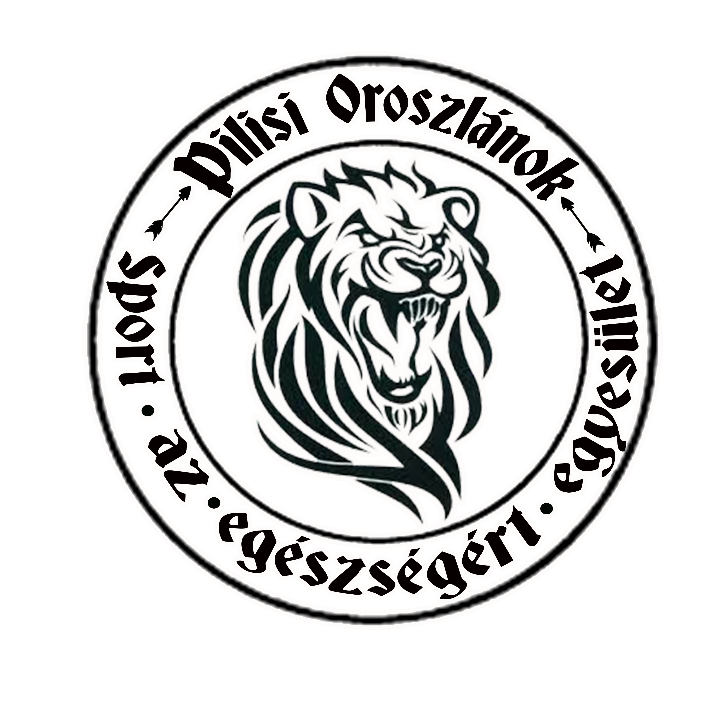 